ВСЕРОССИЙСКИЙ КОНКУРС МУНИЦИПАЛЬНЫХ ОБРАЗОВАНИЙ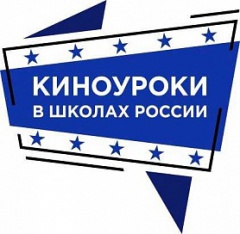         В рамках Всероссийского проекта «Киноуроки в школах России» проводится Всероссийский конкурс муниципальных образований.Целью Конкурса является формирование воспитательной среды в муниципальном образовании путем реализации комплекса мер, предусматривающих образования и культуры, семьи, общества, направленных на воспитание подрастающего поколения.В конкурсе принимают участие муниципальные образования, реализующие систему воспитания в рамках Всероссийского проекта «Киноуроки в школах России».Срок приема заявок – до 31 декабря 2021 года. С условиями проведения Конкурса можно ознакомиться в положении.